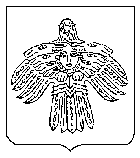 Об установлении категории земель и установлении вида разрешенного использования земельным участкам, расположенным по адресу: Российская Федерация, Республика Коми, городской округ Ухта, территория Седъюский                    СНТ Поиск, в кадастровом квартале 11:20:0407020, образуемым в ходе выполнения комплексных кадастровых работРуководствуясь подпунктом 43 пункта 1 статьи 16 Федерального закона от 06.10.2003 № 131-ФЗ «Об общих принципах организации местного самоуправления в Российской Федерации», подпунктом 8 пункта 1 статьи 1, статьей 7 Земельного кодекса Российской Федерации, пунктом 2 статьи 42.1 Федерального закона от 24.07.2007                   № 221-ФЗ «О кадастровой деятельности», администрация постановляет:1. Установить образуемым земельным участкам территории Седъюский                  СНТ Поиск в кадастровом квартале 11:20:0407020, указанным в приложении к настоящему постановлению, категорию земель - земли сельскохозяйственного назначения. 2. Установить образуемым земельным участкам, расположенным в территориальной зоне - зона садоводческих, огороднических и дачных некоммерческих объединений граждан (СХЗ 803), вид разрешенного использования в соответствии с приложением к настоящему постановлению. 3. Обеспечить внесение сведений в Единый государственный реестр недвижимости.4. Настоящее постановление вступает в силу со дня его принятия и подлежит официальному опубликованию.5. Контроль исполнения настоящего постановления возложить на первого заместителя руководителя  администрации МОГО «Ухта».И.о. главы МОГО «Ухта» - руководителя администрации МОГО «Ухта»                                                                        П.П. АртемьевПриложениек постановлениюадминистрации МОГО «Ухта»от 26 июля 2022 г. № 1584Об установлении категории земель и установлении вида разрешенного использования земельным участкам, расположенным по адресу: Российская Федерация, Республика Коми, городской округ Ухта, город Ухта, территория Седъюский СНТ Поиск, в кадастровом квартале 11:20:0407020, образуемым в ходе выполнения комплексных кадастровых работ2____________________________________АДМИНИСТРАЦИЯМУНИЦИПАЛЬНОГО ОБРАЗОВАНИЯГОРОДСКОГО ОКРУГА«УХТА»АДМИНИСТРАЦИЯМУНИЦИПАЛЬНОГО ОБРАЗОВАНИЯГОРОДСКОГО ОКРУГА«УХТА»«УХТА»КАР  КЫТШЛÖНМУНИЦИПАЛЬНÖЙ  ЮКÖНСААДМИНИСТРАЦИЯ«УХТА»КАР  КЫТШЛÖНМУНИЦИПАЛЬНÖЙ  ЮКÖНСААДМИНИСТРАЦИЯ«УХТА»КАР  КЫТШЛÖНМУНИЦИПАЛЬНÖЙ  ЮКÖНСААДМИНИСТРАЦИЯ«УХТА»КАР  КЫТШЛÖНМУНИЦИПАЛЬНÖЙ  ЮКÖНСААДМИНИСТРАЦИЯПОСТАНОВЛЕНИЕШУÖМПОСТАНОВЛЕНИЕШУÖМПОСТАНОВЛЕНИЕШУÖМПОСТАНОВЛЕНИЕШУÖМПОСТАНОВЛЕНИЕШУÖМПОСТАНОВЛЕНИЕШУÖМПОСТАНОВЛЕНИЕШУÖМ26 июля 2022 г.№1584г.Ухта,  Республика Коми  № п/пОбразуемый земельный участок Адрес Вид разрешенного использования образуемого земельного участка11:20:0407020:1:ЗУ1Российская Федерация, Республика Коми, городской округ Ухта, территория Седъюский СНТ Поиск, 9Ведение садоводства11:20:0407020:1:ЗУ2Российская Федерация, Республика Коми, городской округ Ухта, территория Седъюский СНТ Поиск, 13Ведение садоводства11:20:0407020:1:ЗУ3Российская Федерация, Республика Коми, городской округ Ухта, территория Седъюский СНТ Поиск, 14Ведение садоводства11:20:0407020:1:ЗУ4Российская Федерация, Республика Коми, городской округ Ухта, территория Седъюский СНТ Поиск, 19Ведение садоводства11:20:0407020:1:ЗУ5Российская Федерация, Республика Коми, городской округ Ухта, территория Седъюский СНТ Поиск, 23Ведение садоводства11:20:0407020:1:ЗУ6Российская Федерация, Республика Коми, городской округ Ухта, территория Седъюский СНТ Поиск, 53Ведение садоводства11:20:0407020:1:ЗУ7Российская Федерация, Республика Коми, городской округ Ухта, территория Седъюский СНТ Поиск, 55Ведение садоводства11:20:0407020:1:ЗУ8Российская Федерация, Республика Коми, городской округ Ухта, территория Седъюский СНТ Поиск, 56Ведение садоводства11:20:0407020:1:ЗУ9Российская Федерация, Республика Коми, городской округ Ухта, территория Седъюский СНТ Поиск, 64Ведение садоводства11:20:0407020:1:ЗУ10Российская Федерация, Республика Коми, городской округ Ухта, территория Седъюский СНТ Поиск, 69Ведение садоводства11:20:0407020:1:ЗУ11Российская Федерация, Республика Коми, городской округ Ухта, территория Седъюский СНТ Поиск, 76Ведение садоводства11:20:0407020:1:ЗУ12Российская Федерация, Республика Коми, городской округ Ухта, территория Седъюский СНТ Поиск, 77Ведение садоводства11:20:0407020:1:ЗУ13Российская Федерация, Республика Коми, городской округ Ухта, территория Седъюский СНТ Поиск, 78Ведение садоводства11:20:0407020:1:ЗУ14Российская Федерация, Республика Коми, городской округ Ухта, территория Седъюский СНТ Поиск, 83Ведение садоводства11:20:0407020:1:ЗУ15Российская Федерация, Республика Коми, городской округ Ухта, территория Седъюский СНТ Поиск, 84Ведение садоводства11:20:0407020:1:ЗУ16Российская Федерация, Республика Коми, городской округ Ухта, территория Седъюский СНТ Поиск, 85Ведение садоводства11:20:0407020:1:ЗУ17Российская Федерация, Республика Коми, городской округ Ухта, территория Седъюский СНТ Поиск, 86Ведение садоводства11:20:0407020:1:ЗУ18Российская Федерация, Республика Коми, городской округ Ухта, территория Седъюский СНТ Поиск, 87Ведение садоводства11:20:0407020:1:ЗУ19Российская Федерация, Республика Коми, городской округ Ухта, территория Седъюский СНТ Поиск, 88Ведение садоводства